FELADATOKNyissátok ki az ének könyvet a 60.oldalon, itt találjátok a Lánc, lánc, lánc című dalt. Olvassátok el 3-4-szer a szövegét!Hallgassátok meg többször a következő linkről,/ 0-tól-0:22-ig/,majd énekeljétek együtt az előadóval is!https://www.youtube.com/watch?v=wllgD5M3LGsBEADANDÓ:A dal 1.-2. sorát kottázva, szöveg nélkül másoljátok le a hangjegyfüzetbe!/Munkátokról küldjetek fotót a szülők segítségével./Olvassátok el a hozzá kapcsolódó játék menetét is!Szorgalmi: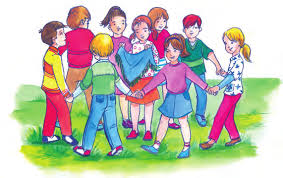 Emlékszel-e, melyik tavaly tanult dalnak a körjátékát látod a képen?Jó munkát kívánok!